   Disability Awareness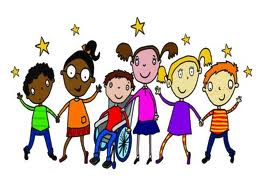    Newbridge Outreach ServiceDelivered by Clair Warner		………………………………………………….				Please add date here.